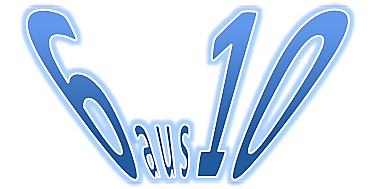 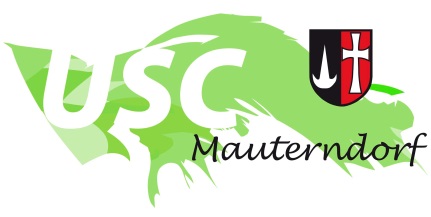 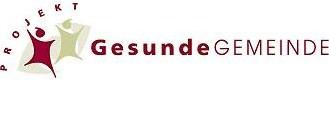 Ergebnis: Laufen 	Christian Gell	Christian Kremser	Florian Wallner	David Lankmayr	Bernadette Unterreiter	Lisa Stocker	Veronika Gell	Monika Klammer	Ingrid Brüggler	Christian Essl